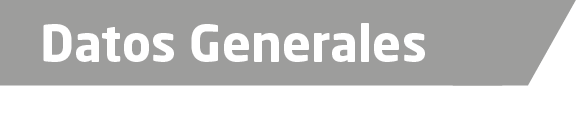 Nombre: Juan Martin Ulloa HernandezGrado de Escolaridad: Licenciatura en DerechoCedula Profesional: (Licenciatura) 2046888Teléfono de Oficina: 2888851214                     Correo Electrónico:  juanulloa66@hotmail.com Datos GeneralesFormación Académica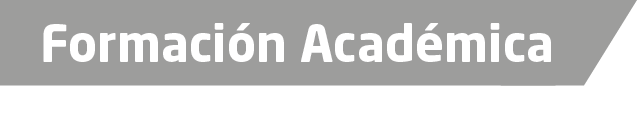 1985-1989 Universidad VeracruzanaTrayectoria Profesional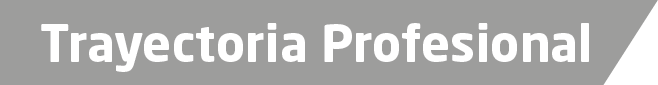 2012 a la FechaAsesor en Materia Electoral a Candidatos y Partidos Políticos.1989-1990 Litigante1991-1992Meritorio de la Agencia del Ministerio Público Federal Adscrito a los Tribunales Colegiados., Xalapa. Ver.1992-1993Subdelegado de la Dirección General de Bienes Asegurados, México, D.F. Procuraduría General de la República.1993-1994Auxiliar Jurídico del Grupo Agropecuario de la Zona Media S. de. P.R. deR. L.  de C.V. Rio Verde, San Luis Potosí.1996 Agente del Ministerio Público Municipal de Juchique de Ferrer, Ver., Procuraduría General de Justicia del Estado de Veracruz.1997-1998.  Agente del Ministerio Publico Municipal de Chiconquiaco, Ver., Procuraduría General de Justicia del Estado de Veracruz.1998-2000.   Auxiliar Administrativo Adscrito al Grupo Especial Antisecuestros de  la Dirección General de la Policía Ministerial de la   Procuraduría General de Justicia del Estado de Veracruz.	2000. Policía Cuarto Adscrito al Grupo Especial Antisecuestros de la    dirección General de Seguridad Pública del Estado de Veracruz, 2000-2001Curso a Aspirante paraAgente del Ministerio Público Investigador, Procuraduría General de Justicia del Estado de Veracruz.2001-2002Agente del Ministerio Publico Investigador  en Misantla, Ver. 2001-2002.Procuraduría General de Justicia del Estado de Veracruz. 2002-2003 Agente del Ministerio Público Especializado En Delitos Cometidos por Servidores Públicos  Xalapa, Ver. Procuraduría General de Justicia del Estado de Veracruz.2003-2007 Coordinador Regional de la Policía Ministerial Zona Centro Veracruz,  Procuraduría General de Justicia del Estado de Veracruz.2007-2014 Agente del Ministerio Público Especializado En Delitos Cometidos por Servidores Públicos  Xalapa, Ver. Procuraduría General de Justicia del Estado de Veracruz.2014-2015 Agente Segundo del Ministerio Público Investigador y Adscrito en Martínez de la Torre, Ver. Procuraduría General de Justicia del Estado de Veracruz.2015-2016  Fiscal Encargado de la Sub Unidad de Procuración de Justicia en  Martínez de la Torre, Ver.,Fiscalía General del Estado de Veracruz.2016-2018  Fiscal Encargado de la Sub Unidad de Procuración de Justicia en  Isla,  Ver., Fiscalía General del Estado de Veracruz.2018  Fiscal Encargado de la Sub Unidad de Procuración de Justicia en  Tres Valles,  Ver., Fiscalía General del Estado de Veracruz.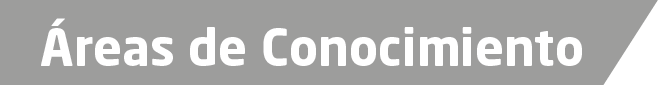 Derecho CivilDerecho Penal